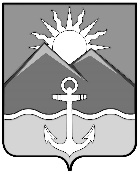 АДМИНИСТРАЦИЯХАСАНСКОГО МУНИЦИПАЛЬНОГО РАЙОНАПОСТАНОВЛЕНИЕпгт Славянка16.02.2022							                                    № 71-па  О внесении изменений в постановление администрации Хасанского муниципального района от 13 июня 2018  года № 860 - па «Об утверждении постоянно действующей экспертно - проверочной комиссии администрации Хасанского   муниципального района» В соответствии со статьей 16 Федерального закона от 6 октября 2003 года № 131-ФЗ «Об общих принципах организации местного самоуправления в Российской Федерации», статьей 6 Федерального закона от 22 октября 2004 года   № 125 - ФЗ «Об  архивном  деле в Российской  Федерации»,  Законом Приморского края от 10 апреля 2006 года № 349-КЗ «Об архивном  деле в Приморском крае»,      Положением об архивном отделе администрации Хасанского муниципального района от 08 декабря 2014 года, руководствуясь Уставом Хасанского муниципального района,  администрация Хасанского муниципального районаПОСТАНОВЛЯЕТ:1. Внести  изменения в постановление  администрации  Хасанского  муниципального  района  от 13 июня 2018 года № 860 - па  «Об утверждении постоянно действующей экспертно - проверочной комиссии администрации Хасанского муниципального района», изложив в новой редакции  приложение №1 «Состав  постоянно  действующей  экспертно – проверочной  комиссии  администрации  Хасанского  муниципального  района» согласно приложению к настоящему  постановлению.2. Разместить настоящее постановление на официальном сайте администрации Хасанского муниципального района в информационно - телекоммуникационной сети «Интернет».	3. Настоящее постановление вступает в силу со дня  его  принятия.4. Контроль за исполнением настоящего постановления возложить на заместителя главы администрации Хасанского муниципального района А.Е. Худоложного.Глава   Хасанского                                                                                       муниципального  района                                                                            И.В. СтепановПриложениек постановлению администрацииХасанского  муниципального районаот  16.02.2022  №  71-паСостав  постоянно  действующей  экспертно - проверочной комиссии    администрации       Хасанского муниципального районаХудоложный А.Е- заместитель главы администрации Хасанского муниципального района, председатель комиссииКондратюк Т.Г.- начальник архивного отдела  администрации   Хасанского муниципального района, заместитель председателя комиссииМашенцева Л.Н.- заместитель начальника архивного отдела        администрации Хасанского муниципального района, секретарь  комиссииЧлены  комиссии:Кузнецова И.В.- начальник общего  отдела администрации        Хасанского муниципального районаСтарцева С.В.- главный специалист 1 разряда отдела муниципальной службы администрации Хасанского      муниципального районаКиреева С.А- главный специалист 1 разряда отдела бухгалтерского учета администрации Хасанского муниципального районаДубровская А.В.- ведущий специалист 1 разряда  финансового управления администрации Хасанского муниципального района